Partallsuker (Kine, Stig og Izabela)Partallsuker (Kine, Stig og Izabela)Partallsuker (Kine, Stig og Izabela)Partallsuker (Kine, Stig og Izabela)Partallsuker (Kine, Stig og Izabela)MANDAGTIRSDAGONSDAGTORSDAGFREDAGTUR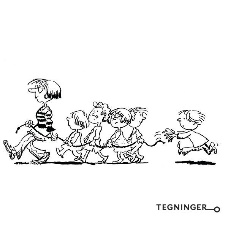 MØTEDAG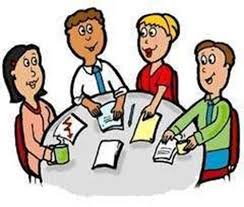 Kine har plantid 10.45 – 14.45, vi samarbeider med Sniglahuset.TUR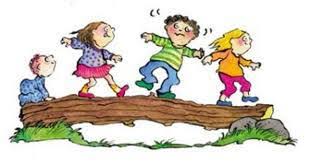 TUR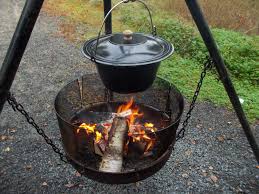 Oddetallsuker (Kine og Stig)Oddetallsuker (Kine og Stig)Oddetallsuker (Kine og Stig)Oddetallsuker (Kine og Stig)Oddetallsuker (Kine og Stig)MANDAGTIRSDAGONSDAGTORSDAGFREDAGTURMØTEDAGKine har plantid 10.45 – 14.45, vi samarbeider med SniglahusetTURTUR